Домашнее задание по сольфеджио для 8 класса от 12, 13.09.22
1. Все, кто не был на уроке 12 /13 сентября - заведите тетрадь для подготовки к экзамену, не менее 30 страниц (1 страница - 1 тональность). Перепишите в эту тетрадь образец в С-dur. Незаполненные строчки так и оставьте незаполненными, их будем постепенно дописывать по мере того, как будем проходить новые темы. Располагайте все записи именно так, как на образце, иначе тональность не поместится на одну страницу. Пишите очень убористо, но старайтесь писать максимально разборчиво. Располагать записи всегда будем этими 3 блоками - звукоряды ладов, интервалы, аккорды. Все, что пишем в тетради для экзамена - обязательно петь и играть. 2. Построить письменно интервальную цепочку (фото в приложении) в До мажоре. Пишите интервальные цепочки сразу в тетради для экзамена - строка для интервальных цепочек уже отведена, смотрите в образце.Стрелка обозначает разрешение. Разрешите интервал по правилам его разрешения и на место многоточия впишите обозначение интервала, в который разрешили.  Петь нижний голос, верхний - играть. 3. Построить письменно плагальные обороты в До мажоре (по образцу  в ре миноре - фото в приложении). Записывайте обороты тоже сразу в тетради для экзамена - строчка под плагальные обороты уже отведена (сразу после интервальной цепочки, смотрите внимательно  образец для экзаменационной тетради).  Петь (нотами, ступенями) и играть плагальные обороты в До мажоре и ре миноре. Следите за Тоникой - это общая ступень всех тонических и субдоминантовых аккордов, она всегда остается на месте. Две устойчивые ступени тонических аккордов - III и V - для соединения с S всегда двигаются на один шаг вверх  - на IV и VI ступени.4. В До мажоре и ре миноре играть плагальные обороты с басом (бас - октавой ниже левой рукой): на все тонические аккорды  - Тонику (I ступень), на все субдоминантовые аккорды берем S (IV ступень).5. Диктант - подобрать аккомпанемент (полностью состоит только из плагальных оборотов, Т и S). Играть бас - аккорд и одновременно ПЕТЬ (не играть!) мелодию нотами. Фото диктанта в приложении.6. N 64 - 73,  77 - 81 - чтение с листа. Мелодии поем, левой рукой дирижируем, правой стучим ритм.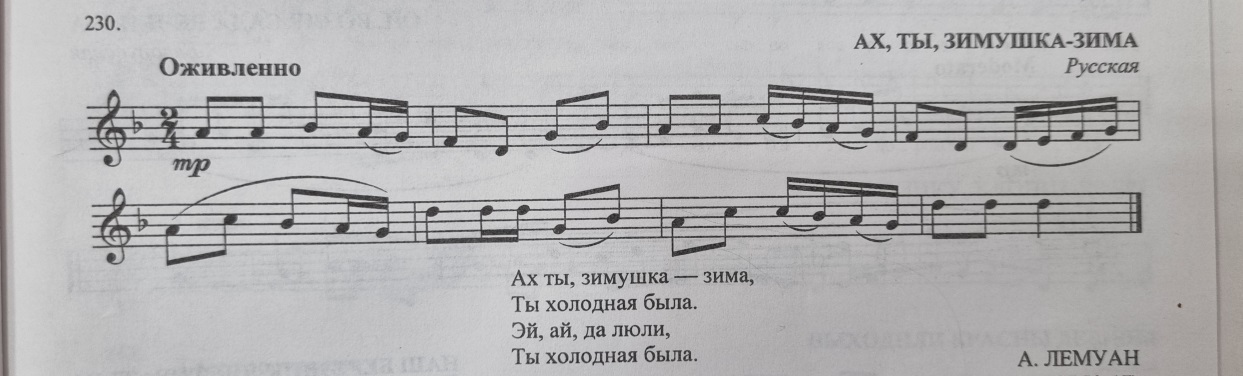 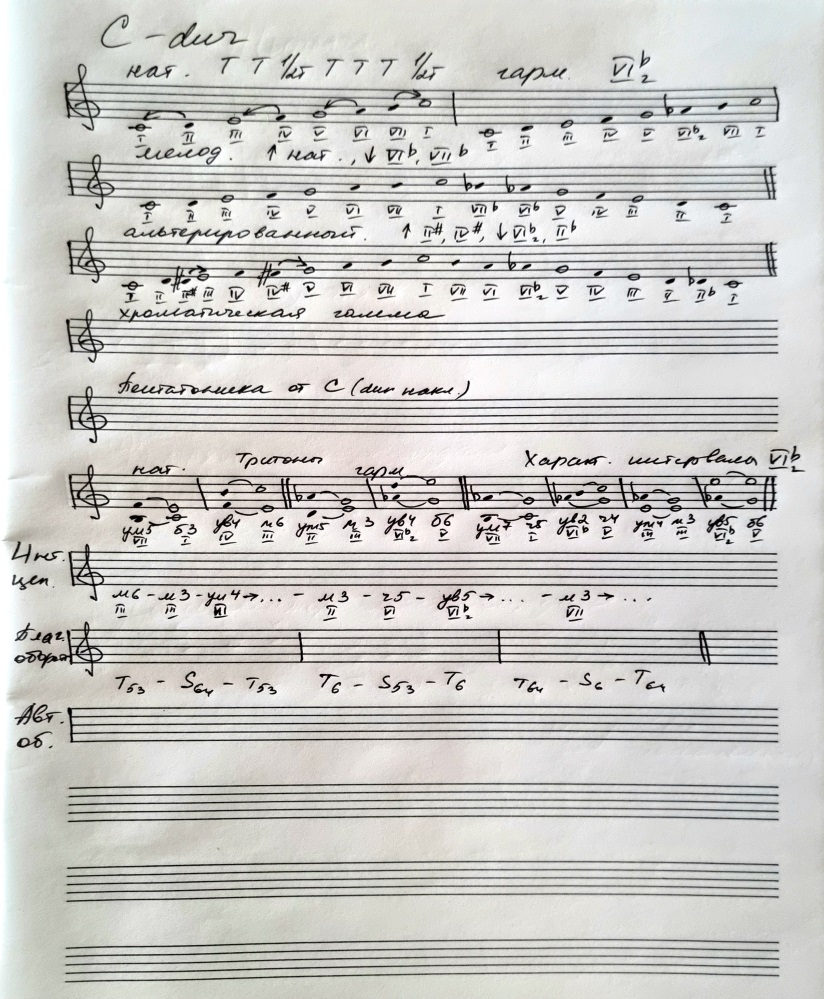 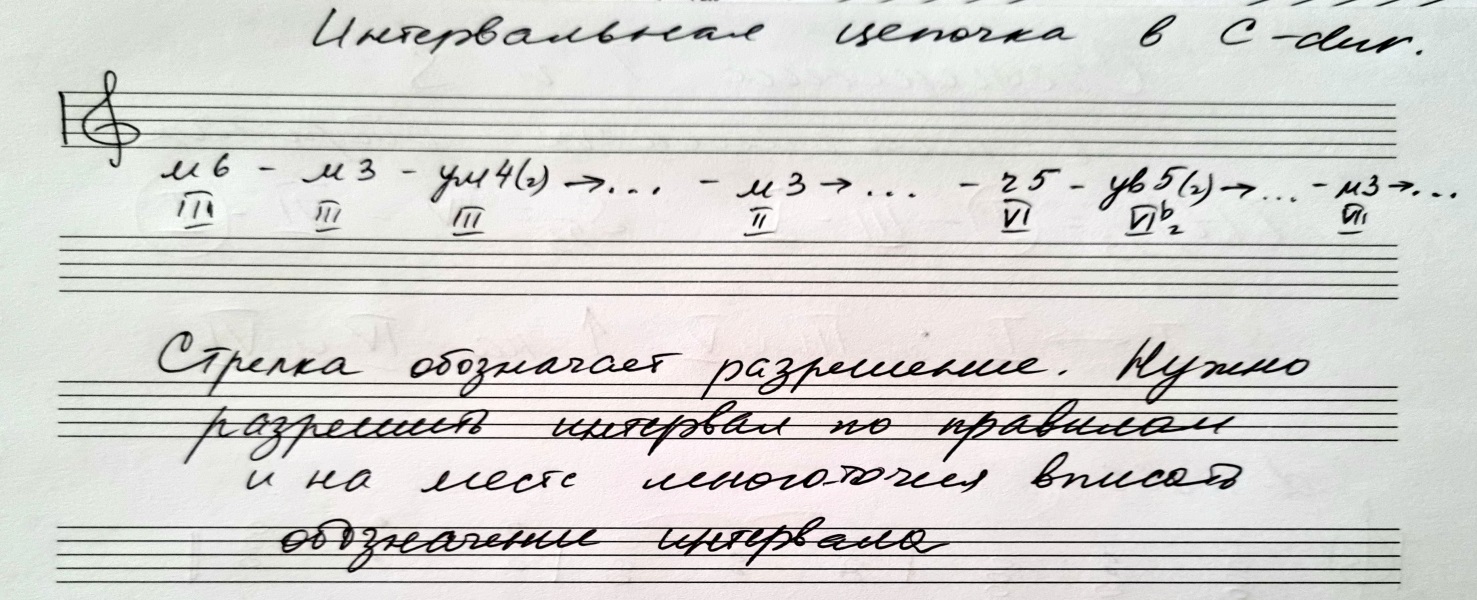 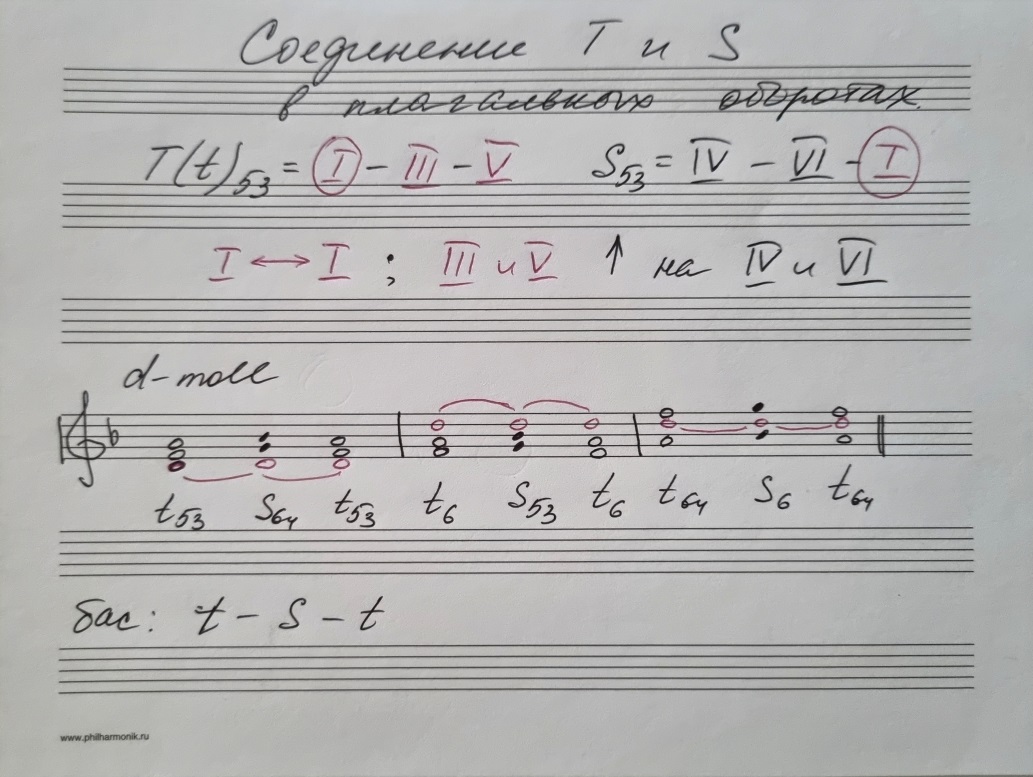 